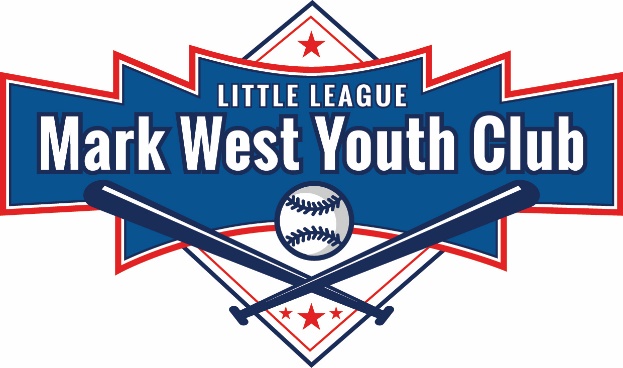 Board Meeting Date:	03/15/16Board Members Present:  Chad Gomon, Katie Gomon, Scott Straub, Michelle Cook, Ryan Comiskey, Mike Lim, Kristi Willis, Richard Key, John Caron, Matt Adams, Darin Phelps, Dave Wood, Tim Sarver, Brett GripeMeeting Called To Order: 6:12Minutes from last meeting are put into motion by Ryan, seconded by Michelle and approved as is by the board.We go over some Opening Day items.  Hi Kevin!   Richard is trying to get the last foul pole and the scoreboard poles set by this weekend.  The scoreboards will be put up by the following weekend.  More dirt will also be delivered by this weekend.  John is going to try and work more on the mounds on Friday.  They are close, still a little soft.  Discussion ensues regarding base receivers.  We had to raise the home plate on the majors field, it looks good.   Brett Gripe is willing to be the new UIC, as long as there is help with scheduling.  Trina Gomon, Jody Martinez and Robyn West are willing to help with the scheduling.  We would like to make them an umpire committee.  We would also like to see if Sal could be an assistant.  Chad tells us how he was invited to the School District Board Meeting.  The school district and Mark West Elementary all love what we are doing with the fields.  We want to come up with a wish list of more improvements we want to see on our fields.  We should have an answer to the batting cage placement by Tuesday.  Darin says we can schedule games for all of the pee wee and t-ball teams to play one game on the 50/70 field.  We all think it’s a great idea and want to see it happen.       
Meeting adjourned at 8:00
Next Board Meeting:	03/29/16
